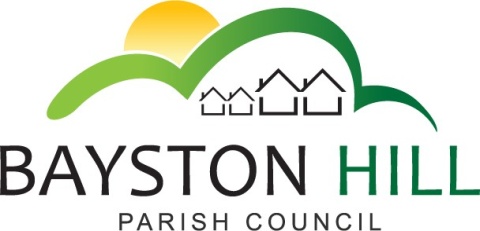 		    		‘protecting and improving the quality of life				        for all Bayston Hill residents’Clerk to the Council/RFO: Caroline HigginsChairman: Cllr Tim RyanParish Office  Lyth Hill Road                                                                            Bayston Hill                                                                            Shrewsbury                                                                                               Telephone/Fax: 01743 874651E-mail: baystonhillpc@hotmail.com                                     www.baystonhillparishcouncil.org.uk/ Committee Members:  Cllrs Hudson, (Chair), Mrs Clode, (Vice Chair), Jones, Ryan; Mrs Lewis; Gouge; You are summoned to attend a Planning Committee meeting on Monday 4 November 2019 at 6:30pm in the Memorial Hall.  Caroline HigginsCaroline HigginsClerk to the Council					                           		       25 October 2019AGENDAP47.19/20	TO RECEIVE APOLOGIES AND REASONS FOR ABSENCE P48.19/20	DISCLOSURE OF PECUNIARY INTEREST – Disclosure of any disclosable pecuniary interest in a matter to be discussed at the meeting and which is not included in the register of interests.  Members are reminded that they are required to leave the room during the discussion and voting on matters in which they have a disclosable pecuniary interest, whether or not the interest is entered in the register of members’ interests maintained by the Monitoring Officer.P49.19/20	PUBLIC SPEAKING AT COUNCIL MEETINGS – To allow members of the public to speak on any planning related item for a maximum of 3 minutes each at the Chairman’s discretion. P50.19/20	MINUTES - To approve and sign off the minutes of the Planning Committee meeting held on Monday 9 September 2019.  To note that the meeting scheduled for 7 October was inquorate so did not take placeP51.19/20	MATTERS ARISING – P52.19/20	TREE PRESERVATION ORDER SC/00447/19 (Land at Fairfield, Bayston Hill) – To note that a provisional order was made on 14 October 2019 in respect to two Atlas Cedar trees and to consider any comments or objections, which should be submitted to Shropshire Council by 14 November 2019 P53.19/20	PLANNING APPLICATIONS – To consider the following new planning applications:19/04734/TPO: 4 Oak Tree Drive, Bayston Hill : Crown reduce by 20% (See Schedule) 2no Oak protected by the Shrewsbury & Atcham Borough Council (Oak Tree Drive, Hanley Lane, Parrs Lane, Bayston Hill) Variation of Tree Preservation Order 2003 (Ref: SA/374) – Comments to be received by 14 November 2019	 Click here19/04358/HHE – The Laurels, 22 Lyth Hill Road, Bayston Hill ; Erection of a rear single storey garden room and remodelled utility room to detached dwelling, dimensions 4.60 metres beyond rear wall, 3.65 metres maximum height, 3.45 metres high to eaves 	Click HereTo consider any planning applications validated since the publication of the agendaP54/19/20	PLANNING DECISIONS – To note the following Planning Decisions:To note the Shropshire Council Central Planning Committee minutes dated 29 August 2019 confirming planning decisions for four linked planning applications relating to the Oakland / Glebeland site:  19/01865/FUL :  Proposed Vicarage SW Of Christ Church, Glebe Road, Bayston Hill :  Erection of one residential dwelling with integral community facilities; to include removal of trees and other tree works : Decision: Grant permission subject to conditions19/01866/OUT : Bayston Hill Youth Club, Lythwood Road, Bayston Hill : Decision : Permission granted subject to conditions19/01873/OUT : Former Oakland County Primary School, Glebe Road : Decision ; Permission granted subject to conditions; securing of affordable housing and public open space by a s106 agreement; An informative being added to the decision notice and included in the memorandum of understanding that the developer liaises with the Parish Council regarding the future detailed plans for the site including the level of affordable housing: and the Reserved Matters application to be considered by the relevant Planning Committee19/01859/OUT: Mary Webb Library, Lythwood Road, Bayston Hill: Decision: Permission granted with conditions with an additional condition to ensure that tree protection measures be submitted at the first Reserved Matters stage; and that the Chairman writes to the Leader of Shropshire Council to request that the Shropshire Housing Company develops the land in line with the local aspirations for this site.19/03661/FUL : 1 Fairview Drive, Bayston Hill, Shrewsbury, SY3 0LD : Erection of two-storey side and rear extension- Grant permission19/03383/TPO  :  4 The Huntons, Beech House , Grove Lane, Bayston Hill, Shrewsbury, SY3 0HR  :  To fell 1no Small Copper Beech on right of entrance drive : Grant permission19/03451/FUL: The Bluebells, Betley Lane, Bayston Hill ; Erection of single storey detached garage ; Grant permissionTo note any planning decisions made since the publication of the agendaP54.19/20	PLANNING APPEALS – To note the following planning appeals:	19/02287/OUT – Proposed dwelling to the west of Betley Lane, Bayston Hill, .   The documents may be viewed by clicking here and searching for Betley Lane P55.19/20	Proposed residential development – Land to the south of Meole Brace Retail Park – Developer request to discuss proposals with Parish Council